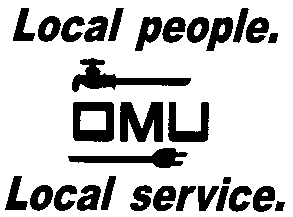 INVITATION TO BIDOwensboro Municipal Utilities will receive sealed bids until 2:00 P.M. (CST) on September 14 2017  (prevailing time) at the TDC/Purchasing Department at 1531 East 4th Street location, at which time bids will be opened and read aloud for the: BID No.  17-09-061		 SPORTSCENTER PARKING LOT LIGHTINGOwensboro Municipal Utilities, a municipal power distributor and telecom service provider, is requesting bid for 18 United LTG Parking Lot Poles and 18 various sized McGraw-EDIS Light Fixtures.  No exceptions or substitutes will be allowed or accepted from these two manufacturers.   Prospective bidders may obtain copies of the bid documents and specifications by sending an e-mail with your Company Name and a brief description of your business.  Contact Derek Price, Buyer, via e-mail:  pricedm@omu.org. OMU reserves the right to reject any or all bids and to waive irregularities.